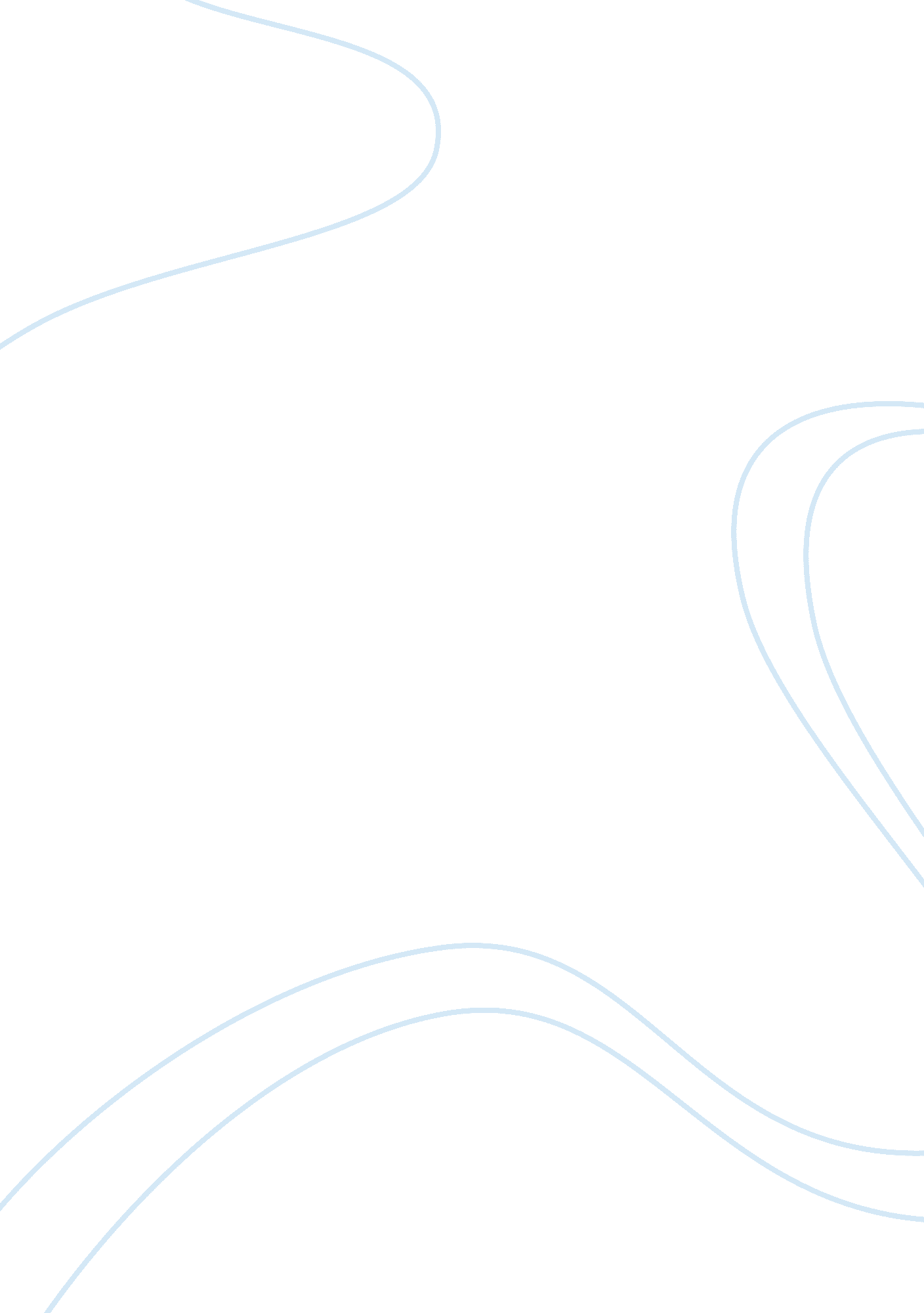 The childhood will affects the growth of the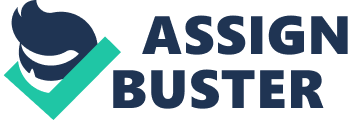 Thearticle illustrates about the ways to strengthen the bond among family members. The author is serious because family especially parents should to carry outtheir respective responsibilities in building close relationships betweenchildren. The ways to strengthen the bond among family members by parents must givesupport and security, by maintain interaction and communication among familymembers and by spending quality time together.             Firstly, parents should give support and security totheir children about their personal lives and challenges they face. Manyparents nowadays are busy working until they using gadget to “ babysit” theirchildren. This causes children to feel ignored by their parents. The quality ofparenting in educating children since childhood will affects the growth of thechildren. Thus, parents should give full attention to their children.            Secondly, interaction and communication among familymembers is important to develop a happy family. Gadget has blocked interactionand face-to-face communication among family members. For example, when familymembers meet each other, they hardly talk as they are too busy texting orsurfing internet. Thus, parents need to limit the use of gadget so that thereis communication among family members.             Thirdly, parents should concerned of their children’sproblem and interest by spending quality times with them. Children who spendmore time on social media are more exposed to unhealthy and harmful elementssuch as pornographic materials. The statistic shows that 42. 8% of young adults and29. 9% of teenagers were exposed to pornographic materials. Thus, parentalguidance is important to nip this problem.             We fully agree with the author that parents nowadays arebusy working until they neglect their responsibilities to their children. Theauthor had mentioned that children started learn how to behave through theirobservation of their parents’ behaviour at home. So, parents must shows a goodattitudes to be a role model for children. The author also highlights that parents shouldmonitor their children’s activities and with who they be friends becausechildren are spent more time at home than in school. By doing so, anydestructive activities that can destroyed their future can be prevent.             In conclusion, we reaffirm our stand that parents shouldtake action to overcome the problems that can prevent the family bond. We hopethat parents nowadays will not ignored their responsibilities and will fulfiltheir role as a parents so that their children will not neglected. 